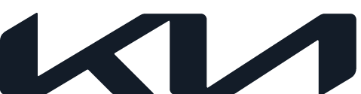 NEWSFor immediate releaseLa Kia EV6 élue «Voiture de l’année 2022» Le crossover high-tech entièrement électrique de Kia reçoit l’une des distinctions les plus prestigieuses du monde automobile.La Kia EV6 combine une grande autonomie pratique avec une technologie de recharge ultra-rapide.Conçue sur une plate-forme spécialement dédiée aux véhicules EV, l’EV6 parcourt jusqu’à 528 kilomètres avec une seule charge de batterie; en tout juste 18 minutes, le niveau de charge de la batterie de nouvelle conception passe de 10 à 80%.   28 février 2022 – La Kia EV6 de nouvelle conception a reçu la prestigieuse distinction de «Voiture de l’année 2022». Le crossover entièrement électrique a été élu par un jury d’experts composé de 59 journalistes automobiles de premier plan issus de 22 pays. De la liste initiale des voitures concourant pour le titre, qui comptait plus de soixante nouveaux modèles de l’année 2021, il n’en restait plus que sept en lice, dont la Kia EV6 à côté de cinq autres modèles EV. Cela montre le rôle important des véhicules électriques dans la transition vers le nouveau cap de la mobilité. Avec 279 points, la Kia EV6 l’a finalement emporté devant la Renault Mégane E-Tech (265 points), la Hyundai IONIQ 5 (261 points), la Peugeot 308, la Škoda Enyaq iV, la Ford Mustang Mach-E et la Cupra Born. Frank Janssen, président du jury «Car of the Year», s’est montré positivement surpris par l’octroi d’une telle distinction à la Kia EV6. «Il est temps que la marque et le groupe automobile soient récompensés pour les efforts considérables consacrés à cette voiture. Les progrès colossaux accomplis par Kia sont vraiment impressionnants.» Jason Jeong, président de Kia Europe: «C’est un grand honneur pour nous de remporter le prix «Voiture de l’année 2022» avec la Kia EV6 et de recevoir pour la première fois cette précieuse distinction avec Kia. L’EV6 est le fruit d’une innovation conçue dès le départ pour combiner la conduite électrique avec le plaisir, le confort et une accessibilité optimale, sans oublier une grande autonomie pratique, une recharge ultra-rapide, un habitacle high-tech spacieux et un immense plaisir de conduite. L’EV6 s’affirme comme une remarquable ambassadrice de notre future gamme EV.» 